  2021 Portage Crossing Manukau Harbour Dash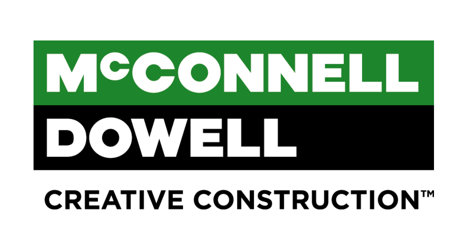 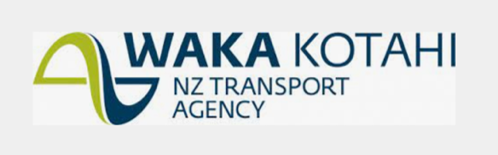 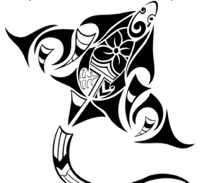 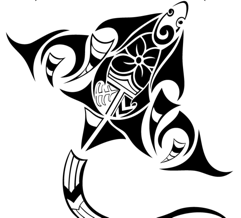 Come back to the water, so we can again be as oneCome back to enjoy the ocean, to play where we have funCome back to enjoy whānau, friends, community on our waka Come back to where we feel whole on the waterTo all our Waka community, we welcome you back to our Harbour!Portage Crossing Canoe Club Incorporated is hosting a nice low key, fun community race to be held in Auckland on the Manukau Harbour on Saturday 4th September 2021IMPORTANT INFORMATION AND DATESVERY IMPORTANT: Monday 30th August – ENTRIES CLOSE. NO LATE ENTRIES, NO RACE DAY ENTRIES AT ALL DUE TO COVID CONTACT TRACING PROTOCOLS AND DATA ADMINISTRATIVE TASKS FOR TIME KEEPING Just makes it a whole lot harder for our volunteer time keepers, so please be organised with your entry. Just make the decision and enter now. Wednesday 1st September - ROSTER CLOSES Saturday  4th September - RACE DAYSunday 5th September - BACK UP RACE DAY  Keep an eye on the Portage Crossing Facebook page: https://www.facebook.com/Portage-Crossing-Outrigger-Canoe-Club-995412633873039/COVID-19 REQUIREMENTS:All Paddlers MUST be registered through the WANZ Website.All visitors MUST Sign In at our Registration table (or at least one member of each family). No sharing of personal equipment.All Clubs MUST provide Sanitizer for Waka and Equipment.PROGRAMME - SATURDAY 4TH SEPTEMBER 0600  		Registration table opens at Allan Park, Kiwi Esplanade, Māngere Bridge0600-0700	Safety Checks to be completed at the race start venue. Compulsory watersafety gear is standard. *NO RACING WITHOUT THE REQUIRED SAFETY GEAR.0700		Karakia                          	Race Briefing Long Course/ Short Course variation 0730		Race Start - All W6 Divisions (incl. Novice)*All novice paddlers or non-competent swimmers must wear PFDs0900-1030 	Hot kai/food will be provided for all paddlers with a meal ticket. Your meal ticket will be in the race pack you pick up when you sign in at Registration. Waste Management: We encourage people to bring their own plate/bowl, cutlery and keep cup, to minimize waste. Please take your own rubbish home with you when you leave. ENTRY FEES 8km Short Course Fee $15.00 per paddler - includes kai/ food ticket16km Long Course Fee $20.00 per paddler - includes kai/ food ticket(PLEASE NOTE: No show, no refund) PAYMENT INSTRUCTIONSPlease deposit or transfer bulk team payment, i.e. 6 people all together or, preferred, whole club payment (easier to trace) NO individual per person payment please. Many thanks. Payments to: Portage Crossing  12 3019 0035274 00Reference Team Name; or for bulk club payments reference Club Name and number of teams RACE DISTANCES AND COURSESAll paddlers to arrive and register on time, so we can start on time to catch the tide. The Manukau Harbour is tidal and the tide moves fast. We don’t want to be beached and have a mud run  on the way in. Both race courses are in the Onehunga-Māngere Bridge leg of the Manukau Harbour. Both race courses are very simple, straightforward return courses. Safe for most weather conditions as they are quite sheltered. If the weather turns dangerous and winds become dangerously high, the race will be called off and moved to the following day, weather permitting. Please ensure you save Sunday 5th August  just in case. We want to provide all paddlers with an enjoyable, safe experience. Distances & Divisions - 8km and 16km   W6 8km Short Course for Juniors, Adults and Novices:     J16, J19, Open, Master and Senior Master Men, Women & MixedThese catagories will apply only if there are three or more teams in that division. If there are less than three teams in a division, the team/s will be merged with another division.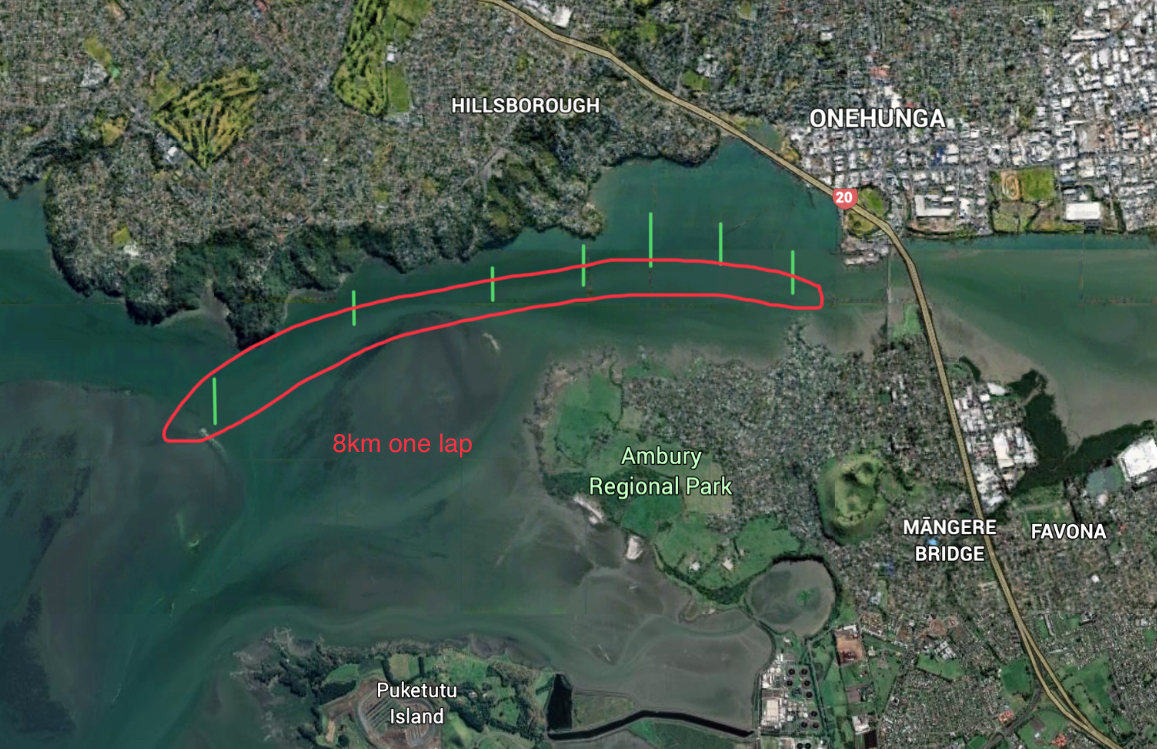 W6 16km Long Course for Juniors and Adults  J16, J19, Open, Master and Senior Master Men, Women & MixedThe above catagories will apply only if there are three or more teams in that division. If there are less than three teams in a division, the team/s will be merged with another division.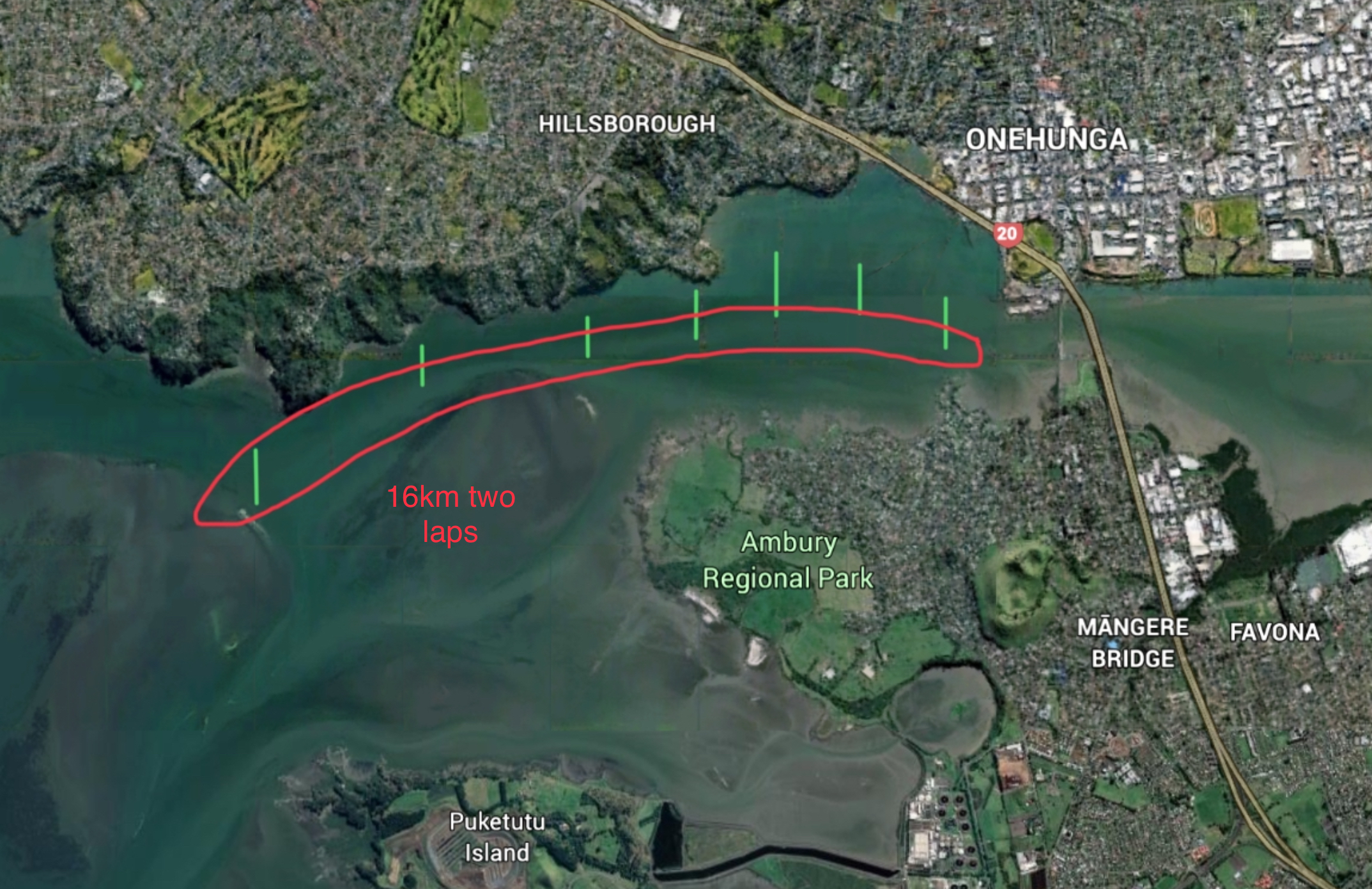 QUESTIONS AND ENQUIRIESFor any further information, including waka hirage, please email portagecrossing@gmail.com or message our Facebook Page @Portage Crossing Canoe Club: https://www.facebook.com/Portage-Crossing-Outrigger-Canoe-Club-995412633873039/We look forward to seeing all our waka whānau there!Mahalo 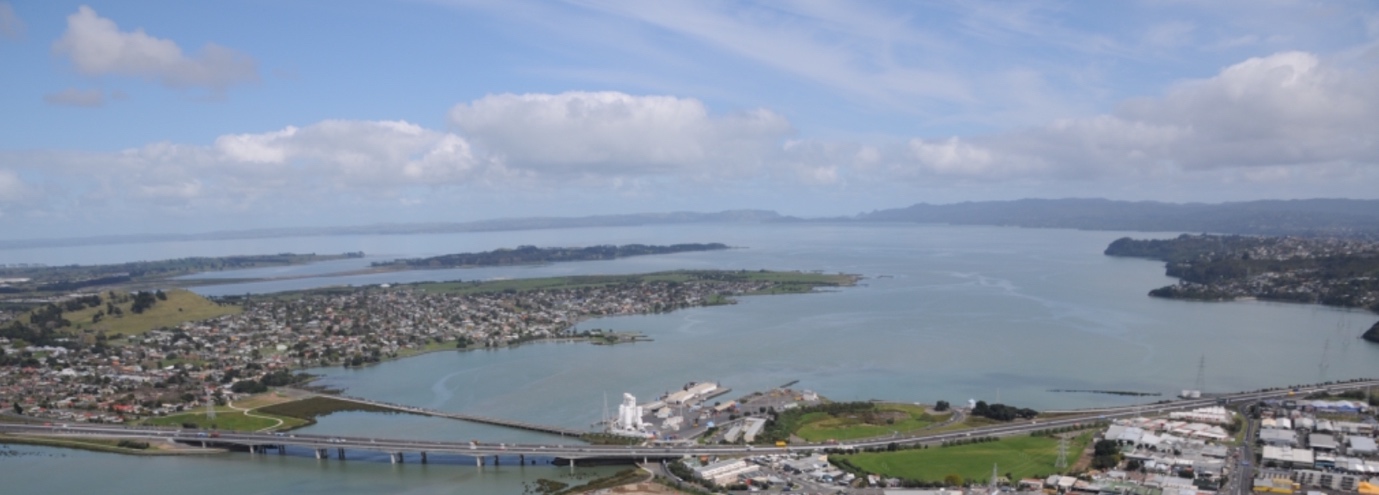 